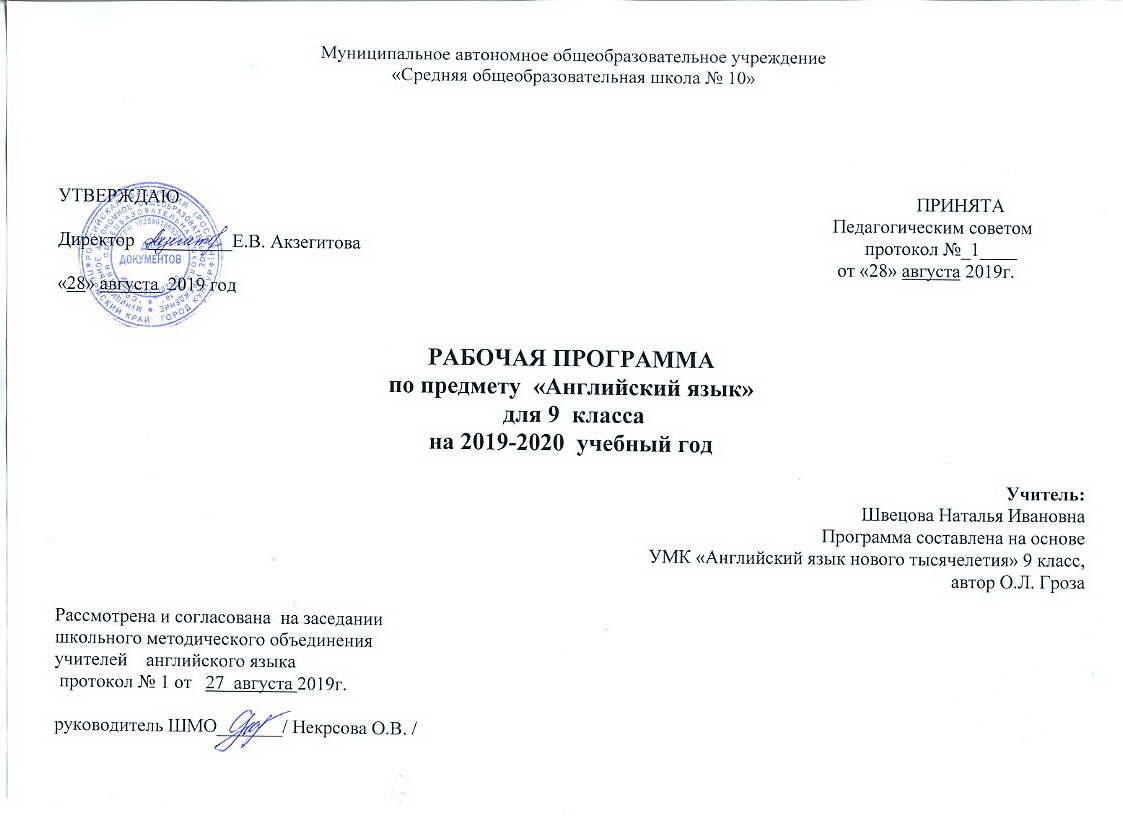 Пояснительная записка.Рабочая программа по английскому языку для 9 класса составлена на основе примерной программы основного общего образования по английскому языку с учетом авторской программы по английскому языку для общеобразовательных учреждений   к УМК «New Millenium English»  для учащихся общеобразовательных учреждений. («Английский язык нового тысячелетия» для 9 класса общеобразовательных учреждений авторов О.Л. Гроза, О.Б. Дворецкая, Н.Ю. Казырбаева, В.В. Клименко и др. .- Обнинск: Титул.), с учетом следующих документов:Федеральный закон Российской Федерации «Об образовании в Российской Федерации» (от 29.12.2012 № 273-ФЗ). Федеральный государственный образовательный стандарт основного общего образования (приказ Минобрнауки РФ от 17.12.2010 № 1897).Приказ Министерства образования и науки Российской Федерации от 31.03. . №253 «Об утверждении федерального перечня учебников, рекомендуемых к использованию при реализации имеющих государственную аккредитацию образовательных программ начального общего, основного общего, среднего общего образования». Приказ Министерства просвещения России от 28 декабря 2018 № 345 «О федеральном перечне учебников, рекомендуемых к использованию при реализации имеющих государственную аккредитацию образовательных программ начального общего, основного общего, среднего общего образования»Приказ Министерства просвещения Российской Федерации от 8 мая . № 233 «О внесении   изменений в федеральный перечень учебников, рекомендуемых к использованию при реализации имеющихся государственную аккредитацию образовательных программ начального общего, основного общего, среднего общего образования, утвержденного приказом Министерства просвещения Российской Федерации от 28 декабря . № 345»Учебный план МАОУ «СОШ №10» г. Кунгура   на 2019-2020 учебный год.Основной целью обучения английскому языку на ступени основного общего образования является развитие иноязычной коммуникативной компетенции в совокупности ее составляющих: речевой, языковой, социокультурной, компенсаторной, учебно-познавательной:- речевая компетенция – развитие коммуникативных умений в четырех основных видах речевой деятельности (говорении, аудировании, чтении и письме);- языковая компетенция – овладение новыми языковыми средствами (фонетическими, орфографическими, лексическими, грамматическими) в соответствии с темами, сферами и ситуациями общения; освоение знаний о языковых явлениях изучаемого языка, разных способах выражения мысли в родном и изучаемом языке;- социокультурная компетенция – приобщение учащихся к культуре, традициям и реалиям страны изучаемого языка в рамках тем, сфер и ситуаций общения, отвечающих опыту, интересам, психологическим особенностям учащихся 5 класса; формирование умения представлять свою страну, ее культуру в условиях иноязычного межкультурного общения;- компенсаторная компетенция – развитие умений выходить из положения в условиях дефицита языковых средств при получении и передаче информации;- учебно-познавательная компетенция – дальнейшее развитие общих и специальных умений; ознакомление с доступными учащимся способами и приемами самостоятельного изучения языков и культур, в том числе с использованием новых информационных технологий;- развитие и воспитание у школьников понимания важности изучения иностранного языка в современном мире и потребности пользоваться им как средством общения, познания, самореализации и социальной адаптации; воспитание качеств гражданина, патриота; развитие национального самосознания, стремления к взаимопониманию между людьми разных сообществ, толерантного отношения к проявлениям иной культуры.Личностные, метапредметные и предметные результаты освоения учебного предмета и формирование ключевых компетенций обучающихсяЛичностные результаты обучающихся, формируемые при изучении английского языка в 9 классе:формирование мотивации изучения английского языка и стремление к самосовершенствованию в образовательной области «Иностранный язык»;осознание возможностей самореализации средствами иностранного языка;стремление к совершенствованию собственной речевой культуры в целом;развитие таких качеств, как целеустремленность, креативность, трудолюбие, дисциплинированность;формирование общекультурной и этнической идентичности как составляющих гражданской идентичности личности;стремление к лучшему осознанию культуры своего народа и готовность содействовать ознакомлению с ней представителей других стран; толерантное отношение к проявлениям иной культуры; осознание себя гражданином своей страны и мира;Метапредметные результаты изучения английского языка в 9 классе:развитие умения планировать свое речевое и неречевое поведение;развитие коммуникативной компетенции, включая умение взаимодействовать с окружающими, выполняя разные социальные роли;развитие исследовательских учебных действий, включая навыки работы с информацией: поиск и выделение нужной информации, обобщение и фиксация информации в ходе проведения игр-исследований;развитие смыслового чтения, включая умение определять тему, прогнозировать содержание текста по заголовку/по ключевым словам, выделять основную мысль, главные факты, опуская второстепенные;осуществление регулятивных действий самонаблюдения, самоконтроля, самооценки в процессе коммуникативной деятельности на английском языке.
Предметные результаты освоения выпускниками школы программы по иностранному языку в 9 классе:В коммуникативной сфере (т. е. владении английским языком как средством общения)Речевая компетенция в следующих видах речевой деятельности:
говорение:начинать, вести/поддерживать и заканчивать диалог-расспрос в стандартных ситуациях общения, соблюдая нормы речевого этикета, при необходимости переспрашивая, уточняя;расспрашивать собеседника и отвечать на его вопросы, высказывая свое мнение, просьбу, отвечать на предложение собеседника согласием/отказом в пределах изученной тематики и усвоенного лексико-грамматического материала;рассказывать о себе, своей семье, друзьях, своих интересах;сообщать краткие сведения о своем городе/селе, о своей стране и англо-говорящих странах;описывать события/явления, передавать основное содержание, основную мысль прочитанного или услышанного, выражать свое отношение к прочитанному/услышанному;
аудирование:воспринимать на слух и полностью понимать речь учителя, одноклассников;воспринимать на слух и понимать основное содержание несложных аутентичных аудио- и видеотекстов, относящихся к разным коммуникативным типам речи (сообщение/рассказ/интервью);воспринимать на слух и выборочно понимать с опорой на языковую догадку, краткие несложные аутентичные аудио- и видеотексты, выделяя значимую информацию;чтение:читать аутентичные тексты разных жанров и стилей преимущественно с пониманием основного содержания;читать несложные аутентичные тексты разных жанров и стилей с пониманием детальной информации и с использованием различных приемов смысловой переработки текста (языковой догадки, выборочного перевода), а также справочных материалов; уметь выражать свое мнение;читать аутентичные тексты с выборочным пониманием информации; 
письменная речь:заполнять анкеты и формуляры;писать поздравления, личные письма с опорой на образец с употреблением формул речевого этикета, принятых в стране/странах изучаемого языка;составлять план, тезисы устного или письменного сообщения; кратко излагать результаты проектной деятельности.Компенсаторная компетенция — умение выходить из трудного положения в условиях дефицита языковых средств при получении и приеме информации за счет использования контекстуальной догадки, игнорирования языковых трудностей, переспроса, словарных замен, жестов, мимики.В познавательной сфере:умение сравнивать языковые явления родного и английского языков на уровне отдельных грамматических явлений, слов, словосочетаний, предложений;владение приемами работы с текстом: умение пользоваться определенной стратегией чтения/аудирования в зависимости от коммуникативной задачи (читать/слушать текст с разной глубиной понимания);умение действовать по образцу/аналогии при выполнении упражнений и составлении собственных высказываний;готовность и умение осуществлять индивидуальную и совместную проектную работу;умение пользоваться справочным материалом (грамматическим и лингвострановедческим справочниками, двуязычным и толковым словарями, мультимедийными средствами);владение способами и приемами дальнейшего самостоятельного изучения иностранных языков.В ценностно-ориентационной сфере:представление о языке как средстве выражения чувств, эмоций, основе культуры мышления;достижение взаимопонимания в процессе устного и письменного общения с носителями иностранного языка, установления межличностных и межкультурных контактов в доступных пределах;представление о целостном поликультурном мире, осознание места и роли родного и иностранных языков в этом мире как средства общения, познания, самореализации и социальной адаптации;приобщение к ценностям мировой культуры.В эстетической сфере:владение элементарными средствами выражения чувств и эмоций на английском языке;стремление к знакомству с образцами художественного творчества на английском языке и средствами английского языка;развитие чувства прекрасного.В трудовой сфере:умение рационально планировать свой учебный труд;умение работать в соответствии с намеченным планом.В физической сфере:стремление вести здоровый образ жизни (режим труда и отдыха, питание, спорт).Планируемый уровень подготовки обучающихся среднего общего образования в соответствии с требованиями стандартаТребования стандарта направлены на реализацию деятельностного, личностно-ориентированного подходов; освоение обучающимися интеллектуальной и практической деятельности; овладение знаниями и умениями, востребованными в повседневной жизни, значимыми для социальной адаптации личности, ее приобщения к ценностям мировой культуры.В результате изучения иностранного языка на базовом уровне в основной школе обучающийся должензнать/пониматьосновные значения изученных лексических единиц и основные способы словообразования;особенности структуры простых и сложных предложений изучаемого иностранного языка; интонацию различных коммуникативных типов предложения;признаки изученных грамматических явлений видовременные формы глагола, модальные глаголы и их эквиваленты, артикли, страдательный залог, сложноподчиненные предложения реального и нереального условияосновные нормы речевого этикета (реплики-клише, оценочная лексика);уметьговорениеначинать, вести/поддерживать и заканчивать беседу в стандартных ситуациях общения;расспрашивать собеседника и отвечать на его вопросы, высказывая свое мнение, просьбу, отвечать на предложение собеседника согласием/отказом, опираясь на изученную тематику и усвоенный лексико-грамматический материал;обмениваться мнениями по темам учебной программы с опорой на оценочную лексику, высказываться по предложенным ситуациям в пределах учебных тем.Делать краткие сообщения по тема: каникулы, межличностные отношения, досуг и увлечения, путешествия, родная страна и страны изучаемого языка, школьное образование, выбор профессии, спорт, молодежная культура.Описывать события и явления, передавать основную мысль и выражать к нему свое отношение, давать краткую характеристику персонажей.аудированиеВоспринимать на слух и понимать основное значение аутентичных текстов, описаний, сообщений рекламно-информационного характера, рассказов, интервью с опорой на языковую догадку и контекст.понимать на слух содержание коротких несложных аутентичных прагматических текстови выделять значимую информацию.чтениечитать аутентичные тексты разных жанров с пониманием основного содержания, определяя тему и главную мысль, устанавливая логическую последовательность фактов, прогнозируя содержание по заголовку, восстанавливать текст из разнообразных абзацев;читать аутентичные тексты полным и точным пониманием, устанавливая причинно-следственную взаимосвязь фактов и событий, обобщая и критически оценивая информацию, комментируя события с собственных позиций.читать текст с выборочным пониманием нужной или интересующей информации, оценивая с точки зрения значимости для решения коммуникативной задачи.письменная речьзаполнять анкеты и формуляры;писать поздравления, личные письма с опорой на образец;писать личное письмо, адекватно употребляя формулы речевого этикета,писать краткое сообщение, комментарий с использованием оценочных суждений,составлять небольшое эссе, письменно аргументируя свою точку зрения.Речевые уменияГоворениеДиалогическая речь. Развитие у обучающихся диалогической речи на среднем уровне предусматривает овладение ими умениями вести диалог этикетного характера, диалог-расспрос, диалог-побуждение к действию и диалог-обмен мнениями, а также их комбинации:Речевые умения при ведении диалогов этикетного характера:начать, поддержать и закончить разговор;поздравить, выразить пожелания и отреагировать на них;выразить благодарность;вежливо переспросить, выразить согласие/ отказ.Объем этикетных диалогов – до 4х реплик со стороны каждого обучающегося.Речевые умения при ведении диалога-расспроса:запрашивать и сообщать фактическую информацию (Кто? Что? Как? Где? Куда? Когда? С кем? Почему?), переходя с позиции спрашивающего на позицию отвечающего;целенаправленно расспрашивать, «брать интервью».Объем данных диалогов – до 6 реплик со стороны каждого обучающегося.Речевые умения при ведении диалога-побуждения к действию:обратиться с просьбой и выразить готовность/отказ ее выполнить;дать совет и принять/не принять его;пригласить к действию/взаимодействию и согласиться/не согласиться принять в нем участие;сделать предложение и выразить согласие/несогласие, принять его, объяснить причину.Объем данных диалогов – до 4х реплик со стороны каждого обучающегося.Речевые умения при ведении диалога – обмена мнениями:выразить точку зрения и согласиться/не согласиться с ней;высказать одобрение/неодобрение;выразить сомнение;выразить эмоциональную оценку обсуждаемых событийвыразить эмоциональную поддержку партнера, в том числе с помощью комплиментов.Объем диалогов - не менее 7 реплик со стороны каждого обучающегося.При участии в этих видах диалога и их комбинациях обучающиеся решают различные коммуникативные задачи, предполагающие развитие и совершенствование культуры речи и соответствующих речевых умений.Монологическая речьРазвитие монологической речи на среднем уровне предусматривает овладение обучающимися следующими умениями:кратко высказываться о фактах и событиях, используя основные коммуникативные типы речи (описание, повествование, сообщение, характеристика), эмоциональные и оценочные суждения;передавать содержание, основную мысль прочитанного с опорой на текст;делать сообщение в связи с прочитанным текстом.выражать и аргументировать свое отношение к прочитанному/услышанному.Объем монологического высказывания – до 12 фраз.АудированиеВладение умениями понимать на слух иноязычный текст предусматривает понимание несложных текстов с разной глубиной и точностью проникновения в их содержание (с пониманием основного содержания, с выборочным пониманием и полным пониманием текста) в зависимости от коммуникативной задачи и функционального типа текста.При этом предусматривается развитие следующих умений:прогнозировать содержание устного текста по началу сообщения и выделять основную мысль в воспринимаемом на слух тексте;выбирать главные факты, опуская второстепенные;выборочно понимать необходимую информацию в сообщениях прагматического характера с опорой на языковую догадку, контекст;игнорировать незнакомый языковой материал, несущественный для понимания.Содержание текстов должно соответствовать возрастным особенностям и интересам обучающихся 9 класса иметь образовательную и воспитательную ценность.Время звучания текста – 1,5-2 минуты.ЧтениеОбучающиеся учатся читать и понимать аутентичные тексты с различной глубиной и точностью проникновения в их содержание (в зависимости от вида чтения): с пониманием основного содержания (ознакомительное чтение); с полным пониманием содержания (изучающее чтение); с выборочным пониманием нужной или интересующей информации (просмотровое/поисковое чтение).Содержание текстов должно соответствовать возрастным особенностям и интересам обучающихся 9 классов, иметь образовательную и воспитательную ценность, воздействовать на эмоциональную сферу обучающихся.Независимо от вида чтения возможно использование двуязычного словаря.Чтение с пониманием основного содержания текста осуществляется на аутентичных материалах, отражающих особенности быта, жизни, культуры стран изучаемого языка.Умения чтения, подлежащие формированию:определять тему, содержание текста по заголовку;выделять основную мысль;выбирать главные факты из текста, опуская второстепенные;устанавливать логическую последовательность основных фактов/ событий в тексте.Объем текста – до 500 слов.Чтение с полным пониманием текста осуществляется на облегченных аутентичных текстах разных жанров.Умения чтения, подлежащие формированию:полно и точно понимать содержание текста на основе его информационной переработки (языковой догадки, словообразовательного и грамматического анализа, выборочного перевода, использование страноведческого комментария);оценивать полученную информацию, выразить свое мнение;прокомментировать/объяснить те или иные факты, описанные в тексте.Объем текста - до 600 слов.Чтение с выборочным понимание нужной или интересующей информации предполагает умение просмотреть аутентичный текст, (статью или несколько статей из газеты, журнала, сайтов Интернет) и выбрать информацию, которая необходима или представляет интерес для обучающихся.Письменная речьОвладение письменной речью предусматривает развитие следующих умений:делать выписки из текста;писать короткие поздравления с днем рождения, другими праздниками, выражать пожелания; (объемом 40 слов, включая написание адреса);заполнять бланки (указывать имя, фамилию, пол, возраст, гражданство, адрес);писать личное письмо по образцу/ без опоры на образец (расспрашивать адресат о его жизни, делах, сообщать то же о себе, выражать благодарность, просьбу), используя материал одной или нескольких тем, усвоенных в устной речи и при чтении, употребляя необходимые формулы речевого этикета (объем личного письма 90 слов).Успешное овладение английским языком на допороговом уровне (соответствующем международному стандарту) предполагает развитие учебных и компенсаторных умений при обучении говорению, письму аудированию и чтению.На средней ступени обучения у обучающихся развиваются такие специальные учебные умения как:осуществлять информационную переработку иноязычных текстов, раскрывая разнообразными способами значения новых слов, определяя грамматическую форму;пользоваться словарями и справочниками, в том числе электронными;участвовать в проектной деятельности, в том числе межпредметного характера, требующей использования иноязычных источников информации.В основной школе также целенаправленно осуществляется развитие компенсаторных умений - умений выходить из затруднительных положений при дефиците языковых средств, а именно: развитие умения использовать при говорении переспрос, перифраз, синонимичные средства, мимику, жесты, а при чтении и аудировании - языковую догадку, тематическое прогнозирование содержания, опускать/игнорировать информацию, не мешающую понять основное значение текста.Социокультурные знания и уменияОбучающиеся учатся осуществлять межличностное и межкультурное общение, применяя знания о национально-культурных особенностях своей страны и страны/стран изучаемого языка, полученные на уроках иностранного языка и в процессе изучения других предметов (знания межпредметного характера).Они овладевают знаниями о:значении английского языка в современном мире;наиболее употребительной тематической фоновой лексики и реалиях при изучении учебных тем (традиции в питании, проведении выходных дней, основные национальные праздники, этикетные особенности посещения гостей, сферы обслуживания);социокультурном портрете стран ( говорящих на изучаемом языке) и культурном наследии стран изучаемого языка.;речевых различиях в ситуациях формального и неформального общения в рамках изучаемых предметов речи.Предусматривается также овладение умениями:представлять родную страну и культуру на иностранном языке;оказывать помощь зарубежным гостям в ситуациях повседневного общения.Языковые знания и навыкиГрафика и орфографияЗнание правил чтения и написания новых слов, отобранных для данного этапа обучения и навыки их применения в рамках изучаемого лексико-грамматического материала.Фонетическая сторона речиНавыки адекватного произношения и различения на слух всех звуков английского языка; соблюдение правильного ударения в словах и фразах. Членение предложений на смысловые группы. Соблюдение правильной интонации в различных типах предложений.Дальнейшее совершенствование слухо-произносительных навыков, в том числе применительно к новому языковому материалу.Лексическая сторона речиРасширение объема продуктивного и рецептивного лексического минимума за счет лексических средств обслуживающих новые темы, проблемы и ситуации общения. К 900 лексическим единицам, усвоенным школьниками ранее, добавляются около 300 новых лексических единиц, в том числе наиболее распространенные устойчивые словосочетания, оценочная лексика, реплики-клише речевого этикета, отражающие культуру стран изучаемого языка.Развитие навыков их распознавания и употребления в речи.Расширение потенциального словаря за счет интернациональной лексики и овладения новыми словообразовательными средствами:1) аффиксамиглаголов dis- (discover), mis- (misunderstand); - ize/ise (revise);существительных –sion/tion (impression/information),-ance/ence (performance/influence), -ment (development),-ity (possibility);прилагательных –im/in (impolite/informal), -able/ible (sociable/possible), - less (homeless), -ive (creative), inter- (international);2) словосложением: прилагательное + прилагательное (well-known) , прилагательное + существительное ( blackboard);3) конверсией: прилагательными, образованными от существительных (cold – cold winter).Грамматическая сторона речиРасширение объема значений грамматических явлений, изученных во 2-7 или 5-7 классах, и овладение новыми грамматическими явлениями.Знание признаков и навыки распознавания и употребления в речи всех типов простых предложений, изученных ранее, а также предложений с конструкциями as… as, not so ….as, either… or, neither … nor; условных предложений реального и нереального характера (Conditional I and II), а также, сложноподчиненных предложений с придаточными: времени с союзами for, since, during; цели с союзомso that; условия с союзом unless; определительными с союзами who, which, that.Понимание при чтении сложноподчиненных предложений с союзами whoever, whatever, however,whenever; условных предложений нереального характера Conditional III (If Pete had reviewed grammar, hewould have written the test better.), конструкций с инфинитивом типа I saw Peter cross/crossing the street.He seems to be a good pupil. I want you to meet me at the station tomorrow, конструкций be/get used to something; be/get used to doing something.Знание признаков и навыки распознавания и употребления в речи глаголов в новых для данного этапа видо-временных формах действительного (Past Continuous, Past Perfect, Present Perfect Continuous,Future-in-the-Past) и страдательного (Present, Past, Future Simple in Passive Voice) залогов; модальных глаголов (need, shall, could, might, would, should); косвенной речи в утвердительных и вопросительных предложениях в настоящем и прошедшем времени; формирование навыков cогласования времен в рамках сложного предложения в плане настоящего и прошлого. Навыки распознавания и понимания при чтении глагольных форм в Future Continuous, Past Perfect Passive; неличных форм глагола (герундий, причастия настоящего и прошедшего времени).Знание признаков и навыки распознавания и употребления в речи определенного, неопределенного и нулевого артиклей (в том числе и с географическими названиями); возвратных местоимений, неопределенных местоимений и их производных (somebody, anything, nobody, everything, etc.), устойчивых словоформ в функции наречия типа sometimes, at last, at least, etc., числительных для обозначения дат и больших чисел.Навыки распознавания по формальным признаками и понимания значений слов и словосочетаний с формами на –ing без различения их функций (герундий, причастие настоящего времени, отглагольное существительное).Содержание учебного предметаКоличество часов по программе за год обучения — 102 часоа (3 часа в неделю, 34 недели). Плановых контрольных работ за год обучения – 4, проектных работ – 9.Содержание обучения включает следующие компоненты:1) сферы общения (темы, ситуации, тексты);2) навыки и умения коммуникативной компетенции:— речевая компетенция— языковая компетенция — социокультурная компетенция— учебно-познавательная компетенция — компенсаторная компетенция . Основные технологии, используемые в организации учебного процесса: обучение в сотрудничестве, проектная деятельность, технология деятельностного обучения, технология проблемного обучения, применение ИКТ, здоровье-сберегающие технологии, игровые технологии. Основные формы организации занятий: фронтальная, коллективная, групповая, парная, индивидуальная.Предметное содержание устной и письменной речи соответствует образовательным и воспитательным целям, учитывает интересы школьников, их возрастные особенности и включает в себя следующие темы:1. Люди и их неповторимость.- описание внешности;- словообразование: суффикс –ful;.- описание характера.- знать лексику из раздела;- уметь образовывать новые слова при помощи суффикса –ful;.- уметь описывать внешность и характер человека.2. Наш хрупкий мир.- страдательный залог в настоящем совершённом времени (Present Perfect passive);-беседа о проблемах окружающей среды.- знать лексику из раздела;- уметь употреблять страдательный залог в Present Perfect в предложениях;- уметь высказывать своё мнение о проблемах окружающей среды.3. Учись учиться.-придаточные условия 3 типа;- он-лайн письмо.- знать лексику из раздела;- уметь употреблять придаточные условия 3го типа в предложениях;- уметь писать он-лайн письма.4. Наш изменчивый мир.- определённый артикль the;- описание местных достопримечательностей.- предупреждения, советы.- знать лексику из раздела;- уметь описывать местные достопримечательности;- уметь давать советы и предупреждения.5. Поехали в Австралию!- в аэропорту, бронирование номера.- статья о своих впечатлениях от путешествия.- знать лексику из раздела;- уметь использовать фразы для общения в аэропорту и при бронировании номера;- уметь писать статью о своих впечатлениях от поездки.6. Что в новостях?- составление журнальной статьи, представление новостей в форме газетной статьи;-использование настоящего совершенного времени в газетной статье;-страдательный залог.- знать лексику из раздела;- уметь составить журнальную статью, представление новостей в форме газетной статьи;- уметь использовать настоящее совершенного времени в газетной статье;- уметь употреблять страдательный залог в предложениях.7. Какая у тебя судьба?- союзы или…или…, ни…ни…;-будущее длительное время против будущего совершённого времени (Future Continuous vs FuturePerfect).- знать лексику из раздела;- уметь употреблять союзы или…или…, ни…ни… в предложениях;- уметь сравнивать Future Continuous vs Future Perfect).8. Сделай свой выходной день весёлым.- беседа о местных достопримечательностях;- составление планов на выходные.- знать лексику из раздела;- уметь рассказать о своих планах на выходные;- знать местные достопримечательности и уметь рассказывать о них.9. Книги.-беседа о книгах;- составление книжного обзора.- знать лексику из раздела;- уметь составлять книжный обзор;- уметь высказываться по проблеме.10. Здоровое тело, здоровые мысли.- здоровый образ жизни, выбор и его обоснование;-местоимения.- знать лексику из раздела;- уметь высказать своё мнение по проблеме и обосновать его;- знать местоимения и уметь употреблять их в предложениях.Тематическое планирование 9 класс№№ п/пТема урокаИзучаемые вопросыКлючевые коммуникативные компетенции, УУДПланируемая дата проведения урокаФактическая дата проведения урокаI четверть, 24 часаI четверть, 24 часаI четверть, 24 часаI четверть, 24 часаI четверть, 24 часаI четверть, 24 часа1/1Как мы выглядиЛексика arrogant, cruel, fragile, obstinate, plain, overweight, slim Суффикс -ishЗнать-лексику «внешность», «характер»;-способ словообразования прилагательных от существительных с помощью суффикса –ful;-правило употребления неопределенного артикля со словами what such;-правило употребления who, which;Уметь-извлекать специальную информацию при прослушивании;-читать тексты  описание внешности, характера;-рассказывать о дружбе, людях, которыми восхищаемся;-описывать внешность , характер;-вести диалоги обмен мнений о дружбе,- осознанно использовать речевые средства2/2Как мы выглядиЛексика arrogant, cruel, fragile, obstinate, plain, overweight, slim Суффикс -ishЗнать-лексику «внешность», «характер»;-способ словообразования прилагательных от существительных с помощью суффикса –ful;-правило употребления неопределенного артикля со словами what such;-правило употребления who, which;Уметь-извлекать специальную информацию при прослушивании;-читать тексты  описание внешности, характера;-рассказывать о дружбе, людях, которыми восхищаемся;-описывать внешность , характер;-вести диалоги обмен мнений о дружбе,- осознанно использовать речевые средства3/3Какие мыЛексика to get along with, gentle, loyalСуффикс -fulЗнать-лексику «внешность», «характер»;-способ словообразования прилагательных от существительных с помощью суффикса –ful;-правило употребления неопределенного артикля со словами what such;-правило употребления who, which;Уметь-извлекать специальную информацию при прослушивании;-читать тексты  описание внешности, характера;-рассказывать о дружбе, людях, которыми восхищаемся;-описывать внешность , характер;-вести диалоги обмен мнений о дружбе,- осознанно использовать речевые средства4/4Какие мыЛексика to get along with, gentle, loyalСуффикс -fulЗнать-лексику «внешность», «характер»;-способ словообразования прилагательных от существительных с помощью суффикса –ful;-правило употребления неопределенного артикля со словами what such;-правило употребления who, which;Уметь-извлекать специальную информацию при прослушивании;-читать тексты  описание внешности, характера;-рассказывать о дружбе, людях, которыми восхищаемся;-описывать внешность , характер;-вести диалоги обмен мнений о дружбе,- осознанно использовать речевые средства5/5Личность, которой я восхищаюсьЛексика admire, respect, such, rather, quite, soЗнать-лексику «внешность», «характер»;-способ словообразования прилагательных от существительных с помощью суффикса –ful;-правило употребления неопределенного артикля со словами what such;-правило употребления who, which;Уметь-извлекать специальную информацию при прослушивании;-читать тексты  описание внешности, характера;-рассказывать о дружбе, людях, которыми восхищаемся;-описывать внешность , характер;-вести диалоги обмен мнений о дружбе,- осознанно использовать речевые средства6/6Что такое дружбааудированиеЗнать-лексику «внешность», «характер»;-способ словообразования прилагательных от существительных с помощью суффикса –ful;-правило употребления неопределенного артикля со словами what such;-правило употребления who, which;Уметь-извлекать специальную информацию при прослушивании;-читать тексты  описание внешности, характера;-рассказывать о дружбе, людях, которыми восхищаемся;-описывать внешность , характер;-вести диалоги обмен мнений о дружбе,- осознанно использовать речевые средства7/7ТестЛексикаГрамматикаЧтение ПисьмоЗнать-лексику «внешность», «характер»;-способ словообразования прилагательных от существительных с помощью суффикса –ful;-правило употребления неопределенного артикля со словами what such;-правило употребления who, which;Уметь-извлекать специальную информацию при прослушивании;-читать тексты  описание внешности, характера;-рассказывать о дружбе, людях, которыми восхищаемся;-описывать внешность , характер;-вести диалоги обмен мнений о дружбе,- осознанно использовать речевые средства8/8Проект «Исследование новой планеты»Проект, обобщениеЗнать-лексику «внешность», «характер»;-способ словообразования прилагательных от существительных с помощью суффикса –ful;-правило употребления неопределенного артикля со словами what such;-правило употребления who, which;Уметь-извлекать специальную информацию при прослушивании;-читать тексты  описание внешности, характера;-рассказывать о дружбе, людях, которыми восхищаемся;-описывать внешность , характер;-вести диалоги обмен мнений о дружбе,- осознанно использовать речевые средства9/9Что изменилось?Лексика cause, pour, release, threat, waste, car fumes, damageРазговор об экопроблемахЧтение о разрушении лесовЗнать-правило употребления предлогов by, until;-лексику «экология»;-правило образования времен в пассиве.Уметь-извлекать специальную информацию при прослушивании;-читать тексты  о проблемах экологии;-рассказывать о проблемах экологии;-вести диалоги побуждения к действию решение экологических проблем села;-писать предложения решения экологических проблем , - осознанно использовать речевые средства,-выбирать действия в соответствии с поставленной задачей.10/10Что изменилось?Лексика cause, pour, release, threat, waste, car fumes, damageРазговор об экопроблемахЧтение о разрушении лесовЗнать-правило употребления предлогов by, until;-лексику «экология»;-правило образования времен в пассиве.Уметь-извлекать специальную информацию при прослушивании;-читать тексты  о проблемах экологии;-рассказывать о проблемах экологии;-вести диалоги побуждения к действию решение экологических проблем села;-писать предложения решения экологических проблем , - осознанно использовать речевые средства,-выбирать действия в соответствии с поставленной задачей.11/11Подростки и мусорЛексика garbage, trash, rubbishЧтение о мусореЗнать-правило употребления предлогов by, until;-лексику «экология»;-правило образования времен в пассиве.Уметь-извлекать специальную информацию при прослушивании;-читать тексты  о проблемах экологии;-рассказывать о проблемах экологии;-вести диалоги побуждения к действию решение экологических проблем села;-писать предложения решения экологических проблем , - осознанно использовать речевые средства,-выбирать действия в соответствии с поставленной задачей.12/12Мы заботимся…Лексика dump, fine, recycle, reduce, refuse, reuseПрослушиваниеГоворение экопроблемы селаЗнать-правило употребления предлогов by, until;-лексику «экология»;-правило образования времен в пассиве.Уметь-извлекать специальную информацию при прослушивании;-читать тексты  о проблемах экологии;-рассказывать о проблемах экологии;-вести диалоги побуждения к действию решение экологических проблем села;-писать предложения решения экологических проблем , - осознанно использовать речевые средства,-выбирать действия в соответствии с поставленной задачей.13/13Мы заботимся…Лексика dump, fine, recycle, reduce, refuse, reuseПрослушиваниеГоворение экопроблемы селаЗнать-правило употребления предлогов by, until;-лексику «экология»;-правило образования времен в пассиве.Уметь-извлекать специальную информацию при прослушивании;-читать тексты  о проблемах экологии;-рассказывать о проблемах экологии;-вести диалоги побуждения к действию решение экологических проблем села;-писать предложения решения экологических проблем , - осознанно использовать речевые средства,-выбирать действия в соответствии с поставленной задачей.14/14Космические отходыПрослушиваниеЧтениеписьмоЗнать-правило употребления предлогов by, until;-лексику «экология»;-правило образования времен в пассиве.Уметь-извлекать специальную информацию при прослушивании;-читать тексты  о проблемах экологии;-рассказывать о проблемах экологии;-вести диалоги побуждения к действию решение экологических проблем села;-писать предложения решения экологических проблем , - осознанно использовать речевые средства,-выбирать действия в соответствии с поставленной задачей.15/15Домашнее чтениеЧтениеговорениеЗнать-правило употребления предлогов by, until;-лексику «экология»;-правило образования времен в пассиве.Уметь-извлекать специальную информацию при прослушивании;-читать тексты  о проблемах экологии;-рассказывать о проблемах экологии;-вести диалоги побуждения к действию решение экологических проблем села;-писать предложения решения экологических проблем , - осознанно использовать речевые средства,-выбирать действия в соответствии с поставленной задачей.16/16Практика письмаЛексико-грамматические упражненияЗнать-правило употребления предлогов by, until;-лексику «экология»;-правило образования времен в пассиве.Уметь-извлекать специальную информацию при прослушивании;-читать тексты  о проблемах экологии;-рассказывать о проблемах экологии;-вести диалоги побуждения к действию решение экологических проблем села;-писать предложения решения экологических проблем , - осознанно использовать речевые средства,-выбирать действия в соответствии с поставленной задачей.17/17ТестЛексикаГрамматикаЧтение ПисьмоЗнать-правило употребления предлогов by, until;-лексику «экология»;-правило образования времен в пассиве.Уметь-извлекать специальную информацию при прослушивании;-читать тексты  о проблемах экологии;-рассказывать о проблемах экологии;-вести диалоги побуждения к действию решение экологических проблем села;-писать предложения решения экологических проблем , - осознанно использовать речевые средства,-выбирать действия в соответствии с поставленной задачей.18/18Проект «Земля- наш большой дом»ПроектЗнать-лексику по разделу;-структуры условного наклонения if….had V3…..would have V3;-модальные глаголы дедукции.Уметь-извлекать специальную информацию при прослушивании;-читать тексты  об изучении английского языка;-рассказывать об образовании в Великобритании;-вести диалоги сравнения об образовании;-писать об образовании в России,-обобщать понятия,-самостоятельно учитывать условия достижения цели.19/19Для чего мы учимся?Лексика distract sb from sth, drop out of, enter, fail an exam. Условное наклонение3Знать-лексику по разделу;-структуры условного наклонения if….had V3…..would have V3;-модальные глаголы дедукции.Уметь-извлекать специальную информацию при прослушивании;-читать тексты  об изучении английского языка;-рассказывать об образовании в Великобритании;-вести диалоги сравнения об образовании;-писать об образовании в России,-обобщать понятия,-самостоятельно учитывать условия достижения цели.20/20Для чего мы учимся?Лексика distract sb from sth, drop out of, enter, fail an exam. Условное наклонение3Знать-лексику по разделу;-структуры условного наклонения if….had V3…..would have V3;-модальные глаголы дедукции.Уметь-извлекать специальную информацию при прослушивании;-читать тексты  об изучении английского языка;-рассказывать об образовании в Великобритании;-вести диалоги сравнения об образовании;-писать об образовании в России,-обобщать понятия,-самостоятельно учитывать условия достижения цели.1921/21 Что мы учим?Лексика core, subject, optional subject, comprehensive school Знать-лексику по разделу;-структуры условного наклонения if….had V3…..would have V3;-модальные глаголы дедукции.Уметь-извлекать специальную информацию при прослушивании;-читать тексты  об изучении английского языка;-рассказывать об образовании в Великобритании;-вести диалоги сравнения об образовании;-писать об образовании в России,-обобщать понятия,-самостоятельно учитывать условия достижения цели.22/22Как мы учим английский язык?Модальные глаголы дедукции must have V3, can’t have V3Знать-лексику по разделу;-структуры условного наклонения if….had V3…..would have V3;-модальные глаголы дедукции.Уметь-извлекать специальную информацию при прослушивании;-читать тексты  об изучении английского языка;-рассказывать об образовании в Великобритании;-вести диалоги сравнения об образовании;-писать об образовании в России,-обобщать понятия,-самостоятельно учитывать условия достижения цели.23/23Проверяем себяКонтрольная работаЗнать-лексику по разделу;-структуры условного наклонения if….had V3…..would have V3;-модальные глаголы дедукции.Уметь-извлекать специальную информацию при прослушивании;-читать тексты  об изучении английского языка;-рассказывать об образовании в Великобритании;-вести диалоги сравнения об образовании;-писать об образовании в России,-обобщать понятия,-самостоятельно учитывать условия достижения цели.24/24Как мы учим английский язык?Модальные глаголы дедукции must have V3, can’t have V3Знать-лексику по разделу;-структуры условного наклонения if….had V3…..would have V3;-модальные глаголы дедукции.Уметь-извлекать специальную информацию при прослушивании;-читать тексты  об изучении английского языка;-рассказывать об образовании в Великобритании;-вести диалоги сравнения об образовании;-писать об образовании в России,-обобщать понятия,-самостоятельно учитывать условия достижения цели.II четверть, 24 часаII четверть, 24 часаII четверть, 24 часаII четверть, 24 часаII четверть, 24 часаII четверть, 24 часа25/1Экзаменационная лихорадкаПрослушиваниечтениеЗнать-лексику «географические названия»;-способ словообразования с помощью суффиксов –tion, -ness;-правило употребления настоящего завершено-длительного времени.Уметь-извлекать специальную информацию при прослушивании;-читать тексты  о России, знаменитостях и  традициях;-рассказывать о России, знаменитостях и  традициях;-вести диалоги обмен мнений о России, знаменитостях и  традициях;-писать краткие сообщения о России, знаменитостях и  традициях.26/2Проект «Школа мечтыПроект Знать-лексику «географические названия»;-способ словообразования с помощью суффиксов –tion, -ness;-правило употребления настоящего завершено-длительного времени.Уметь-извлекать специальную информацию при прослушивании;-читать тексты  о России, знаменитостях и  традициях;-рассказывать о России, знаменитостях и  традициях;-вести диалоги обмен мнений о России, знаменитостях и  традициях;-писать краткие сообщения о России, знаменитостях и  традициях.27/3Местный контурАртикли с географическими названиямиЗнать-лексику «географические названия»;-способ словообразования с помощью суффиксов –tion, -ness;-правило употребления настоящего завершено-длительного времени.Уметь-извлекать специальную информацию при прослушивании;-читать тексты  о России, знаменитостях и  традициях;-рассказывать о России, знаменитостях и  традициях;-вести диалоги обмен мнений о России, знаменитостях и  традициях;-писать краткие сообщения о России, знаменитостях и  традициях.28/4Особенные люди, особенные местаОпределенный артикль в текстеЧтение о России и россиянахЗнать-лексику «географические названия»;-способ словообразования с помощью суффиксов –tion, -ness;-правило употребления настоящего завершено-длительного времени.Уметь-извлекать специальную информацию при прослушивании;-читать тексты  о России, знаменитостях и  традициях;-рассказывать о России, знаменитостях и  традициях;-вести диалоги обмен мнений о России, знаменитостях и  традициях;-писать краткие сообщения о России, знаменитостях и  традициях.29/5Особенные люди, особенные местаОпределенный артикль в текстеЧтение о России и россиянахЗнать-лексику «географические названия»;-способ словообразования с помощью суффиксов –tion, -ness;-правило употребления настоящего завершено-длительного времени.Уметь-извлекать специальную информацию при прослушивании;-читать тексты  о России, знаменитостях и  традициях;-рассказывать о России, знаменитостях и  традициях;-вести диалоги обмен мнений о России, знаменитостях и  традициях;-писать краткие сообщения о России, знаменитостях и  традициях.30/6Парадоксы РоссииЛексика challenge, focus on, frustration, impression,improveЗнать-лексику «географические названия»;-способ словообразования с помощью суффиксов –tion, -ness;-правило употребления настоящего завершено-длительного времени.Уметь-извлекать специальную информацию при прослушивании;-читать тексты  о России, знаменитостях и  традициях;-рассказывать о России, знаменитостях и  традициях;-вести диалоги обмен мнений о России, знаменитостях и  традициях;-писать краткие сообщения о России, знаменитостях и  традициях.31/7Парадоксы РоссииЛексика challenge, focus on, frustration, impression,improveЗнать-лексику «географические названия»;-способ словообразования с помощью суффиксов –tion, -ness;-правило употребления настоящего завершено-длительного времени.Уметь-извлекать специальную информацию при прослушивании;-читать тексты  о России, знаменитостях и  традициях;-рассказывать о России, знаменитостях и  традициях;-вести диалоги обмен мнений о России, знаменитостях и  традициях;-писать краткие сообщения о России, знаменитостях и  традициях.32/8Традиционные развлечения АудированиеЗнать-лексику «географические названия»;-способ словообразования с помощью суффиксов –tion, -ness;-правило употребления настоящего завершено-длительного времени.Уметь-извлекать специальную информацию при прослушивании;-читать тексты  о России, знаменитостях и  традициях;-рассказывать о России, знаменитостях и  традициях;-вести диалоги обмен мнений о России, знаменитостях и  традициях;-писать краткие сообщения о России, знаменитостях и  традициях.33/9Домашнее чтениеЧтениеГоворениеЗнать-лексику «географические названия»;-способ словообразования с помощью суффиксов –tion, -ness;-правило употребления настоящего завершено-длительного времени.Уметь-извлекать специальную информацию при прослушивании;-читать тексты  о России, знаменитостях и  традициях;-рассказывать о России, знаменитостях и  традициях;-вести диалоги обмен мнений о России, знаменитостях и  традициях;-писать краткие сообщения о России, знаменитостях и  традициях.34/10Практика письмаЛексико-грамматические упражненияЗнать-лексику «географические названия»;-способ словообразования с помощью суффиксов –tion, -ness;-правило употребления настоящего завершено-длительного времени.Уметь-извлекать специальную информацию при прослушивании;-читать тексты  о России, знаменитостях и  традициях;-рассказывать о России, знаменитостях и  традициях;-вести диалоги обмен мнений о России, знаменитостях и  традициях;-писать краткие сообщения о России, знаменитостях и  традициях.35/11 ТестЛексикаГрамматикаЧтение ПисьмоЗнать-лексику «географические названия»;-способ словообразования с помощью суффиксов –tion, -ness;-правило употребления настоящего завершено-длительного времени.Уметь-извлекать специальную информацию при прослушивании;-читать тексты  о России, знаменитостях и  традициях;-рассказывать о России, знаменитостях и  традициях;-вести диалоги обмен мнений о России, знаменитостях и  традициях;-писать краткие сообщения о России, знаменитостях и  традициях.36/12Проект «Ваш район/область/город/село»проектЗнать-лексику «географические названия»;-способ словообразования с помощью суффиксов –tion, -ness;-правило употребления настоящего завершено-длительного времени.Уметь-извлекать специальную информацию при прослушивании;-читать тексты  о России, знаменитостях и  традициях;-рассказывать о России, знаменитостях и  традициях;-вести диалоги обмен мнений о России, знаменитостях и  традициях;-писать краткие сообщения о России, знаменитостях и  традициях.37/13Заказ путешествияЛексика accommodation, a full range of, reservation, picturesqueЗнать-лексику «путешествия».Уметь-извлекать специальную информацию при прослушивании;-читать тексты  об Австралии, отелях, первых впечатлениях от путешествий;-рассказывать об Австралии,  первых впечатлениях от путешествий;-вести диалоги побуждения к действию заказ тура;-писать статью о путешествиях,-способствовать продуктивной кооперации,-обращаться к учебной литературе.38/14Заказ путешествияЛексика accommodation, a full range of, reservation, picturesqueЗнать-лексику «путешествия».Уметь-извлекать специальную информацию при прослушивании;-читать тексты  об Австралии, отелях, первых впечатлениях от путешествий;-рассказывать об Австралии,  первых впечатлениях от путешествий;-вести диалоги побуждения к действию заказ тура;-писать статью о путешествиях,-способствовать продуктивной кооперации,-обращаться к учебной литературе.39/15«Настольная игра»Лексика baggage, check in, flight delayЗнать-лексику «путешествия».Уметь-извлекать специальную информацию при прослушивании;-читать тексты  об Австралии, отелях, первых впечатлениях от путешествий;-рассказывать об Австралии,  первых впечатлениях от путешествий;-вести диалоги побуждения к действию заказ тура;-писать статью о путешествиях,-способствовать продуктивной кооперации,-обращаться к учебной литературе.40/16ЖильеЛексика available, double room, en-sure, fasilitiesЗнать-лексику «путешествия».Уметь-извлекать специальную информацию при прослушивании;-читать тексты  об Австралии, отелях, первых впечатлениях от путешествий;-рассказывать об Австралии,  первых впечатлениях от путешествий;-вести диалоги побуждения к действию заказ тура;-писать статью о путешествиях,-способствовать продуктивной кооперации,-обращаться к учебной литературе.41/17ЖильеЛексика available, double room, en-sure, fasilitiesЗнать-лексику «путешествия».Уметь-извлекать специальную информацию при прослушивании;-читать тексты  об Австралии, отелях, первых впечатлениях от путешествий;-рассказывать об Австралии,  первых впечатлениях от путешествий;-вести диалоги побуждения к действию заказ тура;-писать статью о путешествиях,-способствовать продуктивной кооперации,-обращаться к учебной литературе.42/18 Первые впечатленияЧтение о путешествииПисьмо о путешествииЗнать-лексику «путешествия».Уметь-извлекать специальную информацию при прослушивании;-читать тексты  об Австралии, отелях, первых впечатлениях от путешествий;-рассказывать об Австралии,  первых впечатлениях от путешествий;-вести диалоги побуждения к действию заказ тура;-писать статью о путешествиях,-способствовать продуктивной кооперации,-обращаться к учебной литературе.43/19ТестЛексикаГрамматикаЧтение ПисьмоЗнать-лексику «путешествия».Уметь-извлекать специальную информацию при прослушивании;-читать тексты  об Австралии, отелях, первых впечатлениях от путешествий;-рассказывать об Австралии,  первых впечатлениях от путешествий;-вести диалоги побуждения к действию заказ тура;-писать статью о путешествиях,-способствовать продуктивной кооперации,-обращаться к учебной литературе.44/20Проект «Мы собираемся в Австралию»ПроектЗнать-лексику «путешествия».Уметь-извлекать специальную информацию при прослушивании;-читать тексты  об Австралии, отелях, первых впечатлениях от путешествий;-рассказывать об Австралии,  первых впечатлениях от путешествий;-вести диалоги побуждения к действию заказ тура;-писать статью о путешествиях,-способствовать продуктивной кооперации,-обращаться к учебной литературе.45/21Коротко и приятноЛексика cartoonist, editor, reporter,  jounalist46/22Проверяем себяКонтрольная работа47/23Что делает хорошую историю?Лексика cling on to, hold on to, rescue, slip. Настоящее завершенное48/24Что делает хорошую историю?Лексика cling on to, hold on to, rescue, slip. Настоящее завершенноеIII четверть, 30 часовIII четверть, 30 часовIII четверть, 30 часовIII четверть, 30 часовIII четверть, 30 часовIII четверть, 30 часов49/1Читайте наше последнее сообщениеЧтение новостей. Письмо сообщение местных новостейЗнать-лексику по разделу;-относительные местоимения whose, which,where, when.Уметь-извлекать специальную информацию при прослушивании;-читать статьи с различными новостями;-рассказывать о событиях в стране и за рубежом;-вести диалоги обмен мнений о  новостях и событиях дня;-писать заголовки к статьям, -способствовать продуктивной кооперации,-осознанно использовать речевые средства,-аргументировать свою позицию и координировать ее с позициями партнеров.50/2Читайте наше последнее сообщениеЧтение новостей. Письмо сообщение местных новостейЗнать-лексику по разделу;-относительные местоимения whose, which,where, when.Уметь-извлекать специальную информацию при прослушивании;-читать статьи с различными новостями;-рассказывать о событиях в стране и за рубежом;-вести диалоги обмен мнений о  новостях и событиях дня;-писать заголовки к статьям, -способствовать продуктивной кооперации,-осознанно использовать речевые средства,-аргументировать свою позицию и координировать ее с позициями партнеров.51/3Домашнее чтениеЧтениеГоворение Знать-лексику по разделу;-относительные местоимения whose, which,where, when.Уметь-извлекать специальную информацию при прослушивании;-читать статьи с различными новостями;-рассказывать о событиях в стране и за рубежом;-вести диалоги обмен мнений о  новостях и событиях дня;-писать заголовки к статьям, -способствовать продуктивной кооперации,-осознанно использовать речевые средства,-аргументировать свою позицию и координировать ее с позициями партнеров.52/4Практика письмаЛексико-грамматические упражненияЗнать-лексику по разделу;-относительные местоимения whose, which,where, when.Уметь-извлекать специальную информацию при прослушивании;-читать статьи с различными новостями;-рассказывать о событиях в стране и за рубежом;-вести диалоги обмен мнений о  новостях и событиях дня;-писать заголовки к статьям, -способствовать продуктивной кооперации,-осознанно использовать речевые средства,-аргументировать свою позицию и координировать ее с позициями партнеров.53/5ТестЛексикаГрамматикаЧтение ПисьмоЗнать-лексику по разделу;-относительные местоимения whose, which,where, when.Уметь-извлекать специальную информацию при прослушивании;-читать статьи с различными новостями;-рассказывать о событиях в стране и за рубежом;-вести диалоги обмен мнений о  новостях и событиях дня;-писать заголовки к статьям, -способствовать продуктивной кооперации,-осознанно использовать речевые средства,-аргументировать свою позицию и координировать ее с позициями партнеров.54/6Проектная деятельность «Новости на радиостанции»Проект Знать-лексику по разделу;-относительные местоимения whose, which,where, when.Уметь-извлекать специальную информацию при прослушивании;-читать статьи с различными новостями;-рассказывать о событиях в стране и за рубежом;-вести диалоги обмен мнений о  новостях и событиях дня;-писать заголовки к статьям, -способствовать продуктивной кооперации,-осознанно использовать речевые средства,-аргументировать свою позицию и координировать ее с позициями партнеров.55/7Работа для жизниЛексика ability, concentrate on, deal with, flexible, involveЗнать-лексику «профессии»;-структуры с either…or/neither…nor.Уметь-извлекать специальную информацию при прослушивании;-читать тексты о выборе профессии, о работе;-рассказывать о выборе профессии;-вести диалоги обмен мнений о  выборе профессии, о работе;-писать о предпочитаемой работе,-осознанно использовать речевые средства,-аргументировать свою позицию и координировать ее с позициями партнеров.56/8Выбор работыЛексика competitive, follow in sb’s footstepsЗнать-лексику «профессии»;-структуры с either…or/neither…nor.Уметь-извлекать специальную информацию при прослушивании;-читать тексты о выборе профессии, о работе;-рассказывать о выборе профессии;-вести диалоги обмен мнений о  выборе профессии, о работе;-писать о предпочитаемой работе,-осознанно использовать речевые средства,-аргументировать свою позицию и координировать ее с позициями партнеров.57/9Колледж или работаЛексика benefit, career options, earn a good livingЧтениеГрамматика будущее длит, будущее завершенноеЗнать-лексику «профессии»;-структуры с either…or/neither…nor.Уметь-извлекать специальную информацию при прослушивании;-читать тексты о выборе профессии, о работе;-рассказывать о выборе профессии;-вести диалоги обмен мнений о  выборе профессии, о работе;-писать о предпочитаемой работе,-осознанно использовать речевые средства,-аргументировать свою позицию и координировать ее с позициями партнеров.58/10Колледж или работаЛексика benefit, career options, earn a good livingЧтениеГрамматика будущее длит, будущее завершенноеЗнать-лексику «профессии»;-структуры с either…or/neither…nor.Уметь-извлекать специальную информацию при прослушивании;-читать тексты о выборе профессии, о работе;-рассказывать о выборе профессии;-вести диалоги обмен мнений о  выборе профессии, о работе;-писать о предпочитаемой работе,-осознанно использовать речевые средства,-аргументировать свою позицию и координировать ее с позициями партнеров.59/11Ты бы хотел быть….?Лексика appealing, confident, patience, аудированиеЗнать-лексику «профессии»;-структуры с either…or/neither…nor.Уметь-извлекать специальную информацию при прослушивании;-читать тексты о выборе профессии, о работе;-рассказывать о выборе профессии;-вести диалоги обмен мнений о  выборе профессии, о работе;-писать о предпочитаемой работе,-осознанно использовать речевые средства,-аргументировать свою позицию и координировать ее с позициями партнеров.60/12Ты бы хотел быть….?Лексика appealing, confident, patience, аудированиеЗнать-лексику «профессии»;-структуры с either…or/neither…nor.Уметь-извлекать специальную информацию при прослушивании;-читать тексты о выборе профессии, о работе;-рассказывать о выборе профессии;-вести диалоги обмен мнений о  выборе профессии, о работе;-писать о предпочитаемой работе,-осознанно использовать речевые средства,-аргументировать свою позицию и координировать ее с позициями партнеров.61/13ТестЛексикаГрамматикаЧтение ПисьмоЗнать-лексику «профессии»;-структуры с either…or/neither…nor.Уметь-извлекать специальную информацию при прослушивании;-читать тексты о выборе профессии, о работе;-рассказывать о выборе профессии;-вести диалоги обмен мнений о  выборе профессии, о работе;-писать о предпочитаемой работе,-осознанно использовать речевые средства,-аргументировать свою позицию и координировать ее с позициями партнеров.62/14Проект «Безумная ярмарка труда»Проект Знать-лексику «профессии»;-структуры с either…or/neither…nor.Уметь-извлекать специальную информацию при прослушивании;-читать тексты о выборе профессии, о работе;-рассказывать о выборе профессии;-вести диалоги обмен мнений о  выборе профессии, о работе;-писать о предпочитаемой работе,-осознанно использовать речевые средства,-аргументировать свою позицию и координировать ее с позициями партнеров.63/15Сделай перерывЛексика audio guide, queue, quiz card, ticket officeЗнать-лексику по разделу;-фразовый глагол get;-структуру (It) is/was (not) worth +Ving/NУметь-извлекать специальную информацию при прослушивании;-читать тексты о местах  досуга;-рассказывать о местах  досуга;-вести диалоги обмен мнений местах  досуга, увлечениях;-писать о проведении досуга,-осознанно использовать речевые средства,-выбирать действия в соответствии с поставленной задачей.64/16Тематические паркиСтруктуры It’s worth doing sthIt’s no use/good doing sthЗнать-лексику по разделу;-фразовый глагол get;-структуру (It) is/was (not) worth +Ving/NУметь-извлекать специальную информацию при прослушивании;-читать тексты о местах  досуга;-рассказывать о местах  досуга;-вести диалоги обмен мнений местах  досуга, увлечениях;-писать о проведении досуга,-осознанно использовать речевые средства,-выбирать действия в соответствии с поставленной задачей.65/17Тематические паркиСтруктуры It’s worth doing sthIt’s no use/good doing sthЗнать-лексику по разделу;-фразовый глагол get;-структуру (It) is/was (not) worth +Ving/NУметь-извлекать специальную информацию при прослушивании;-читать тексты о местах  досуга;-рассказывать о местах  досуга;-вести диалоги обмен мнений местах  досуга, увлечениях;-писать о проведении досуга,-осознанно использовать речевые средства,-выбирать действия в соответствии с поставленной задачей.66/18Что-то для каждогоЛексика display, exhibit, Рассказ о местных музеяхЗнать-лексику по разделу;-фразовый глагол get;-структуру (It) is/was (not) worth +Ving/NУметь-извлекать специальную информацию при прослушивании;-читать тексты о местах  досуга;-рассказывать о местах  досуга;-вести диалоги обмен мнений местах  досуга, увлечениях;-писать о проведении досуга,-осознанно использовать речевые средства,-выбирать действия в соответствии с поставленной задачей.67/19Как сделать это привлекательнымАудирование Знать-лексику по разделу;-фразовый глагол get;-структуру (It) is/was (not) worth +Ving/NУметь-извлекать специальную информацию при прослушивании;-читать тексты о местах  досуга;-рассказывать о местах  досуга;-вести диалоги обмен мнений местах  досуга, увлечениях;-писать о проведении досуга,-осознанно использовать речевые средства,-выбирать действия в соответствии с поставленной задачей.68/20Как сделать это привлекательнымРассказ о планахЗнать-лексику по разделу;-фразовый глагол get;-структуру (It) is/was (not) worth +Ving/NУметь-извлекать специальную информацию при прослушивании;-читать тексты о местах  досуга;-рассказывать о местах  досуга;-вести диалоги обмен мнений местах  досуга, увлечениях;-писать о проведении досуга,-осознанно использовать речевые средства,-выбирать действия в соответствии с поставленной задачей.69/21Домашнее чтениеЧтениеГоворение Знать-лексику по разделу;-фразовый глагол get;-структуру (It) is/was (not) worth +Ving/NУметь-извлекать специальную информацию при прослушивании;-читать тексты о местах  досуга;-рассказывать о местах  досуга;-вести диалоги обмен мнений местах  досуга, увлечениях;-писать о проведении досуга,-осознанно использовать речевые средства,-выбирать действия в соответствии с поставленной задачей.70/22Практика письмаЛексико-грамматические упражненияЗнать-лексику по разделу;-фразовый глагол get;-структуру (It) is/was (not) worth +Ving/NУметь-извлекать специальную информацию при прослушивании;-читать тексты о местах  досуга;-рассказывать о местах  досуга;-вести диалоги обмен мнений местах  досуга, увлечениях;-писать о проведении досуга,-осознанно использовать речевые средства,-выбирать действия в соответствии с поставленной задачей.71/23ТестЛексикаГрамматикаЧтение ПисьмоЗнать-лексику по разделу;-фразовый глагол get;-структуру (It) is/was (not) worth +Ving/NУметь-извлекать специальную информацию при прослушивании;-читать тексты о местах  досуга;-рассказывать о местах  досуга;-вести диалоги обмен мнений местах  досуга, увлечениях;-писать о проведении досуга,-осознанно использовать речевые средства,-выбирать действия в соответствии с поставленной задачей.72/24Проект «Местные аттракционы»Проект Знать-лексику по разделу;-фразовый глагол get;-структуру (It) is/was (not) worth +Ving/NУметь-извлекать специальную информацию при прослушивании;-читать тексты о местах  досуга;-рассказывать о местах  досуга;-вести диалоги обмен мнений местах  досуга, увлечениях;-писать о проведении досуга,-осознанно использовать речевые средства,-выбирать действия в соответствии с поставленной задачей.73/25Ты любишь читать?АудированиеЧтение Разговор о книгахЗнать-лексику по разделу;-фразовый глагол get;-структуру (It) is/was (not) worth +Ving/NУметь-извлекать специальную информацию при прослушивании;-читать тексты о местах  досуга;-рассказывать о местах  досуга;-вести диалоги обмен мнений местах  досуга, увлечениях;-писать о проведении досуга,-самостоятельно учитывать условия достижения цели,-аргументировать свою позицию и координировать ее с позициями партнеров.74/26Ты любишь читать?АудированиеЧтение Разговор о книгахЗнать-лексику по разделу;-фразовый глагол get;-структуру (It) is/was (not) worth +Ving/NУметь-извлекать специальную информацию при прослушивании;-читать тексты о местах  досуга;-рассказывать о местах  досуга;-вести диалоги обмен мнений местах  досуга, увлечениях;-писать о проведении досуга,-самостоятельно учитывать условия достижения цели,-аргументировать свою позицию и координировать ее с позициями партнеров.75/27«Книжные черви»Чтение «Матильда»Знать-лексику по разделу;-фразовый глагол get;-структуру (It) is/was (not) worth +Ving/NУметь-извлекать специальную информацию при прослушивании;-читать тексты о местах  досуга;-рассказывать о местах  досуга;-вести диалоги обмен мнений местах  досуга, увлечениях;-писать о проведении досуга,-самостоятельно учитывать условия достижения цели,-аргументировать свою позицию и координировать ее с позициями партнеров.76/28Книжные просмотрыЛексика depicts vividly, full of humourЧтение Письмо- написание резюме на книгуЗнать-лексику по разделу;-фразовый глагол get;-структуру (It) is/was (not) worth +Ving/NУметь-извлекать специальную информацию при прослушивании;-читать тексты о местах  досуга;-рассказывать о местах  досуга;-вести диалоги обмен мнений местах  досуга, увлечениях;-писать о проведении досуга,-самостоятельно учитывать условия достижения цели,-аргументировать свою позицию и координировать ее с позициями партнеров.77/29Проверяем себяКонтрольная работаЗнать-лексику по разделу;-фразовый глагол get;-структуру (It) is/was (not) worth +Ving/NУметь-извлекать специальную информацию при прослушивании;-читать тексты о местах  досуга;-рассказывать о местах  досуга;-вести диалоги обмен мнений местах  досуга, увлечениях;-писать о проведении досуга,-самостоятельно учитывать условия достижения цели,-аргументировать свою позицию и координировать ее с позициями партнеров.78/30Книжные просмотрыЛексика depicts vividly, full of humourЧтение Письмо- написание резюме на книгуЗнать-лексику по разделу;-фразовый глагол get;-структуру (It) is/was (not) worth +Ving/NУметь-извлекать специальную информацию при прослушивании;-читать тексты о местах  досуга;-рассказывать о местах  досуга;-вести диалоги обмен мнений местах  досуга, увлечениях;-писать о проведении досуга,-самостоятельно учитывать условия достижения цели,-аргументировать свою позицию и координировать ее с позициями партнеров.IV четверть, 24 часаIV четверть, 24 часаIV четверть, 24 часаIV четверть, 24 часаIV четверть, 24 часаIV четверть, 24 часа79/1Искусство поэзииЧтение стиховНаписание собственныхЗнать-лексику «здоровый образ жизни».Уметь-извлекать специальную информацию при прослушивании;-читать тексты о рекомендациях здорового образа жизни;-рассказывать о диетах, упражнениях  для ведения здорового образа жизни;-вести диалоги обмен мнений о здоровом образе жизни;-писать личный  оздоровительный план,-выбирать действия в соответствии с поставленной задачей, -осознанно использовать речевые средства,-аргументировать свою позицию и координировать ее с позициями партнеров.80/2Практика письмаЛексико-грамматические упражненияЗнать-лексику «здоровый образ жизни».Уметь-извлекать специальную информацию при прослушивании;-читать тексты о рекомендациях здорового образа жизни;-рассказывать о диетах, упражнениях  для ведения здорового образа жизни;-вести диалоги обмен мнений о здоровом образе жизни;-писать личный  оздоровительный план,-выбирать действия в соответствии с поставленной задачей, -осознанно использовать речевые средства,-аргументировать свою позицию и координировать ее с позициями партнеров.81/3ТестЛексикаГрамматикаЧтение ПисьмоЗнать-лексику «здоровый образ жизни».Уметь-извлекать специальную информацию при прослушивании;-читать тексты о рекомендациях здорового образа жизни;-рассказывать о диетах, упражнениях  для ведения здорового образа жизни;-вести диалоги обмен мнений о здоровом образе жизни;-писать личный  оздоровительный план,-выбирать действия в соответствии с поставленной задачей, -осознанно использовать речевые средства,-аргументировать свою позицию и координировать ее с позициями партнеров.82/4Образ жизниЛексика cut out, endurance, fibre, go on a diet, starch, protein, musclesЗнать-лексику «здоровый образ жизни».Уметь-извлекать специальную информацию при прослушивании;-читать тексты о рекомендациях здорового образа жизни;-рассказывать о диетах, упражнениях  для ведения здорового образа жизни;-вести диалоги обмен мнений о здоровом образе жизни;-писать личный  оздоровительный план,-выбирать действия в соответствии с поставленной задачей, -осознанно использовать речевые средства,-аргументировать свою позицию и координировать ее с позициями партнеров.83/5Еда в школеЛексика be rich in, containАудированиеЧтение о еде в школеЗнать-лексику «здоровый образ жизни».Уметь-извлекать специальную информацию при прослушивании;-читать тексты о рекомендациях здорового образа жизни;-рассказывать о диетах, упражнениях  для ведения здорового образа жизни;-вести диалоги обмен мнений о здоровом образе жизни;-писать личный  оздоровительный план,-выбирать действия в соответствии с поставленной задачей, -осознанно использовать речевые средства,-аргументировать свою позицию и координировать ее с позициями партнеров.84/6Еда в школеЛексика be rich in, containАудированиеЧтение о еде в школеЗнать-лексику «здоровый образ жизни».Уметь-извлекать специальную информацию при прослушивании;-читать тексты о рекомендациях здорового образа жизни;-рассказывать о диетах, упражнениях  для ведения здорового образа жизни;-вести диалоги обмен мнений о здоровом образе жизни;-писать личный  оздоровительный план,-выбирать действия в соответствии с поставленной задачей, -осознанно использовать речевые средства,-аргументировать свою позицию и координировать ее с позициями партнеров.85/7Образ жизниЧтение инструкций к физ.тестамЗнать-лексику «здоровый образ жизни».Уметь-извлекать специальную информацию при прослушивании;-читать тексты о рекомендациях здорового образа жизни;-рассказывать о диетах, упражнениях  для ведения здорового образа жизни;-вести диалоги обмен мнений о здоровом образе жизни;-писать личный  оздоровительный план,-выбирать действия в соответствии с поставленной задачей, -осознанно использовать речевые средства,-аргументировать свою позицию и координировать ее с позициями партнеров.86/8 Совершенное телоЛексика compensate for sth, envious, get over, pick on sbЗнать-лексику «здоровый образ жизни».Уметь-извлекать специальную информацию при прослушивании;-читать тексты о рекомендациях здорового образа жизни;-рассказывать о диетах, упражнениях  для ведения здорового образа жизни;-вести диалоги обмен мнений о здоровом образе жизни;-писать личный  оздоровительный план,-выбирать действия в соответствии с поставленной задачей, -осознанно использовать речевые средства,-аргументировать свою позицию и координировать ее с позициями партнеров.87/9Совершенное телоЛексика compensate for sth, envious, get over, pick on sbЗнать-лексику «здоровый образ жизни».Уметь-извлекать специальную информацию при прослушивании;-читать тексты о рекомендациях здорового образа жизни;-рассказывать о диетах, упражнениях  для ведения здорового образа жизни;-вести диалоги обмен мнений о здоровом образе жизни;-писать личный  оздоровительный план,-выбирать действия в соответствии с поставленной задачей, -осознанно использовать речевые средства,-аргументировать свою позицию и координировать ее с позициями партнеров.88/10Домашнее чтениеЧтениеГоворениеЗнать-лексику «здоровый образ жизни».Уметь-извлекать специальную информацию при прослушивании;-читать тексты о рекомендациях здорового образа жизни;-рассказывать о диетах, упражнениях  для ведения здорового образа жизни;-вести диалоги обмен мнений о здоровом образе жизни;-писать личный  оздоровительный план,-выбирать действия в соответствии с поставленной задачей, -осознанно использовать речевые средства,-аргументировать свою позицию и координировать ее с позициями партнеров.89/11Домашнее чтениеЧтениеГоворениеЗнать-лексику «здоровый образ жизни».Уметь-извлекать специальную информацию при прослушивании;-читать тексты о рекомендациях здорового образа жизни;-рассказывать о диетах, упражнениях  для ведения здорового образа жизни;-вести диалоги обмен мнений о здоровом образе жизни;-писать личный  оздоровительный план,-выбирать действия в соответствии с поставленной задачей, -осознанно использовать речевые средства,-аргументировать свою позицию и координировать ее с позициями партнеров.90/12Практика письмаЛексико-грамматические упражненияЗнать-лексику «здоровый образ жизни».Уметь-извлекать специальную информацию при прослушивании;-читать тексты о рекомендациях здорового образа жизни;-рассказывать о диетах, упражнениях  для ведения здорового образа жизни;-вести диалоги обмен мнений о здоровом образе жизни;-писать личный  оздоровительный план,-выбирать действия в соответствии с поставленной задачей, -осознанно использовать речевые средства,-аргументировать свою позицию и координировать ее с позициями партнеров.91/13ТестГрамматикаПисьмоЗнать-лексику «здоровый образ жизни».Уметь-извлекать специальную информацию при прослушивании;-читать тексты о рекомендациях здорового образа жизни;-рассказывать о диетах, упражнениях  для ведения здорового образа жизни;-вести диалоги обмен мнений о здоровом образе жизни;-писать личный  оздоровительный план,-выбирать действия в соответствии с поставленной задачей, -осознанно использовать речевые средства,-аргументировать свою позицию и координировать ее с позициями партнеров.92/14В школьной столовойЛексика to be rich in, to containЗнать-лексику «здоровый образ жизни».Уметь-извлекать специальную информацию при прослушивании;-читать тексты о рекомендациях здорового образа жизни;-рассказывать о диетах, упражнениях  для ведения здорового образа жизни;-вести диалоги обмен мнений о здоровом образе жизни;-писать личный  оздоровительный план,-выбирать действия в соответствии с поставленной задачей, -осознанно использовать речевые средства,-аргументировать свою позицию и координировать ее с позициями партнеров.93/15Истории о красоте, здоровье и карьереЧтение ЛексикаЗнать-лексику «здоровый образ жизни».Уметь-извлекать специальную информацию при прослушивании;-читать тексты о рекомендациях здорового образа жизни;-рассказывать о диетах, упражнениях  для ведения здорового образа жизни;-вести диалоги обмен мнений о здоровом образе жизни;-писать личный  оздоровительный план,-выбирать действия в соответствии с поставленной задачей, -осознанно использовать речевые средства,-аргументировать свою позицию и координировать ее с позициями партнеров.94/16Проектная деятельность «ЗОЖ»ПроектЗнать-лексику «здоровый образ жизни».Уметь-извлекать специальную информацию при прослушивании;-читать тексты о рекомендациях здорового образа жизни;-рассказывать о диетах, упражнениях  для ведения здорового образа жизни;-вести диалоги обмен мнений о здоровом образе жизни;-писать личный  оздоровительный план,-выбирать действия в соответствии с поставленной задачей, -осознанно использовать речевые средства,-аргументировать свою позицию и координировать ее с позициями партнеров.95/17ПовторениеПодготовка к итоговой контрольной работе96/18Проверяем себяИтоговая контрольная работа97/19ОбобщениеАнализ контрольных работ98/20Резервный урок99/21Резервный урок100/22Выполнение заданий формата ОГЭ101/23Выполнение заданий формата ОГЭ102/24Выполнение заданий формата ОГЭ